Year 3 Maths 20.1.21 – Silver challenge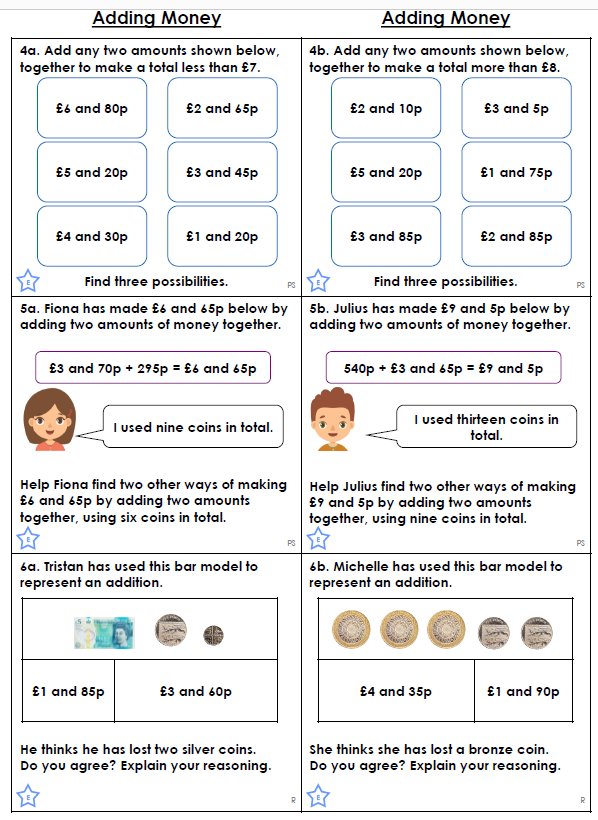 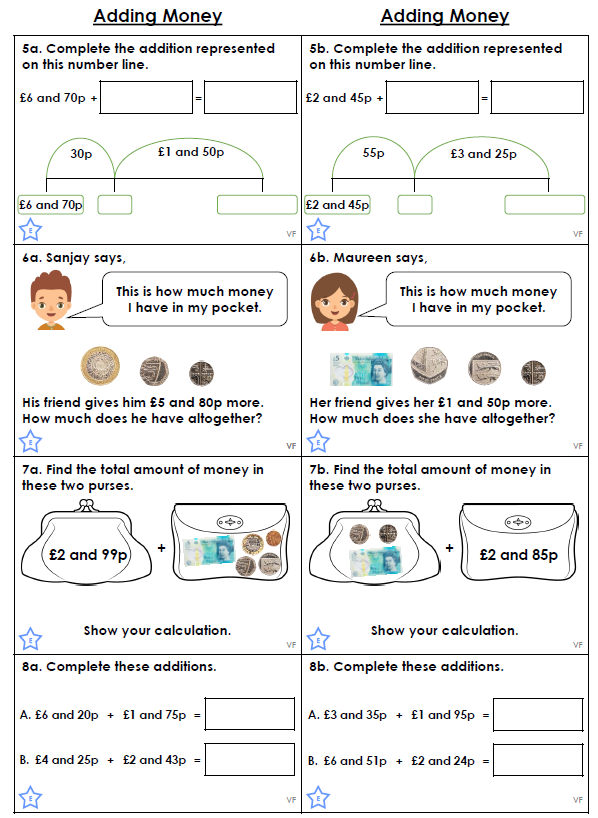 